                  TRIVIS  –  Střední škola veřejnoprávní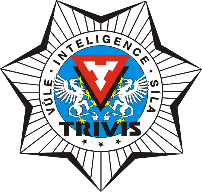                     Ústí nad Labem, s.r.o. 	Máchova 1376 / 3, 400 03 Ústí nad LabemŠkola je zapsána v obchodním rejstříku vedeném				     Tel./ fax: 472 777 094, GSM: 724 829 246Krajským soudem v Ústí nad Labem,                                                                   E-mail: usti@trivis.cz, www.trivisusti.cz          oddíl C, vložka 12884.                                                                                       IČO: 25 10 91 89	IZO: 110 018 095Přijímací pohovor pro žáky cizince			2024
Nahrazuje jednotnou přijímací zkoušku z českého jazyka a literaturyKonverzační témata:Moje rodinaJak se jmenujete?  Odkud jste?Kdy jste se narodil/a? Kolik vám je let? Kde jste se narodil/a? Kde bydlíte? Jak dlouho jste v České republice? Máte v České republice nějakého kamaráda/kamarádku? A můžete nám o něm/ní něco říct?Jaké povolání mají rodiče?Kolik máte sourozenců?Jaké máte zájmy?Proč chcete studovat na veřejnoprávní škole?Jaké povolání chcete vykonávat?Jaký sport máte rád/a a proč?Máte nějaké domácí zvíře?Jazyk Jaký je váš mateřský jazyk?  Jakým jazykem doma mluvíte? Jaký další jazyk umíte? / Umíte nějaký další jazyk? Jaký jazyk se chcete učit a proč? Jak dlouho studujete češtinu?
Moje země (připraví si doma cca 1 minutu ústní projev)Jakou mám národnostJaké je hlavní městoCo mám rád na své zemiJaké tradice mám nejradějiJaké tradiční jídlo je spojeno s mojí zemíKulturaJaká kniha mě zaujala a pročJaký filmový žánr mám nejradějiJakou hudbu rád/a poslouchámJaký je můj oblíbený filmJestli sleduji podcastyPopis obrázku Čtení textu s porozuměním                  TRIVIS  –  Střední škola veřejnoprávní                    Ústí nad Labem, s.r.o. 	Máchova 1376 / 3, 400 03 Ústí nad LabemŠkola je zapsána v obchodním rejstříku vedeném				     Tel./ fax: 472 777 094, GSM: 724 829 246Krajským soudem v Ústí nad Labem,                                                                   E-mail: usti@trivis.cz, www.trivisusti.cz          oddíl C, vložka 12884.                                                                                       IČO: 25 10 91 89	IZO: 110 018 095Protokol o komisionálním rozhovoru k ověření znalosti českého jazykaJméno a příjmení: ……………………………………………………………………………………………………Datum narození: ……………………………………………………………………………………………………..Obor: ………………………………………………………………………………………………………………………Datum rozhovoru: …………………………………………………………………………………………………..Informace o sobě 						ANO 	NEJak se jmenujete?Odkud jste?Kdy jste se narodil/a? Kolik je vám let?Kde jste se narodil/a?Kde bydlíte?Jak dlouho jste v České republice?Máte v České republice nějakého kamaráda/kamarádku? Jazyky 								ANO     NEJaký je váš mateřský jazyk?              Jakým dalším jazykem doma mluvíteJaký další jazyk umíte? / Umíte nějaký další jazyk?Jaký jazyk se chcete učit a proč?             	 Jak dlouho studujete češtinu?Kultura								 ANO    NEJaká kniha mě zaujala a pročJaký filmový žánr mám nejradějiJakou hudbu rád/a poslouchámJaký je můj oblíbený filmJestli sleduji podcastyPopis obrázku            						ANO    NEČtení textu s porozuměním 					ANO   NEAby uchazeč/ka u pohovoru uspěl/a, je potřeba získat nejméně 3x ANO.
Zkoušející (jméno a příjmení, podpis): ……………………………………………………………………... Zkoušející: (jméno a příjmení, podpis): ……………………………………………………………………. 